Home-Start Wyre Forest – Volunteer CommitmentWhat we expect You have already demonstrated your reliability and commitment as a group and as individuals by attending the Preparation Course. The Commitment expected of all volunteers, once the course is completed includes :Commitment to visits unless there is a valid reason why you cannot visit the family-  please ensure you have enough time to give them before you agree to be linked. To stick with a family if they are going through a difficulty period where visits become interrupted. Honesty about your own feelings or situation. If you do not feel a family is right for you, or if you are feeling uncomfortable or finding your visits difficult please talk to us about this. Equally if personal reasons mean you have to rest for a while please come and speak to us about this.A respect for the confidentiality of families and fellow volunteers.Availability for contact, support and reviews. There are valid reasons for all of these and we hope to be able to support you as well as we can, but we can only do this if you are available.Understanding the importance of shared information. This is for your benefit and protection, and the welfare of the family you are working with. Please do not keep things to yourself.What we offer youAn out of hours contact number for Co-ordinators, Manager and DirectorRegular telephone support (minimum of every couple of weeks)reviews six weeks after linking you and every two to three months through out your link (more often if necessary)Availability (if you need to come in and see us please ring and we will do our best to see you as soon as possible)Volunteer support MeetingsVolunteer NewsletterVolunteer social eventsOn-Going Training with training recordsTravel Expenses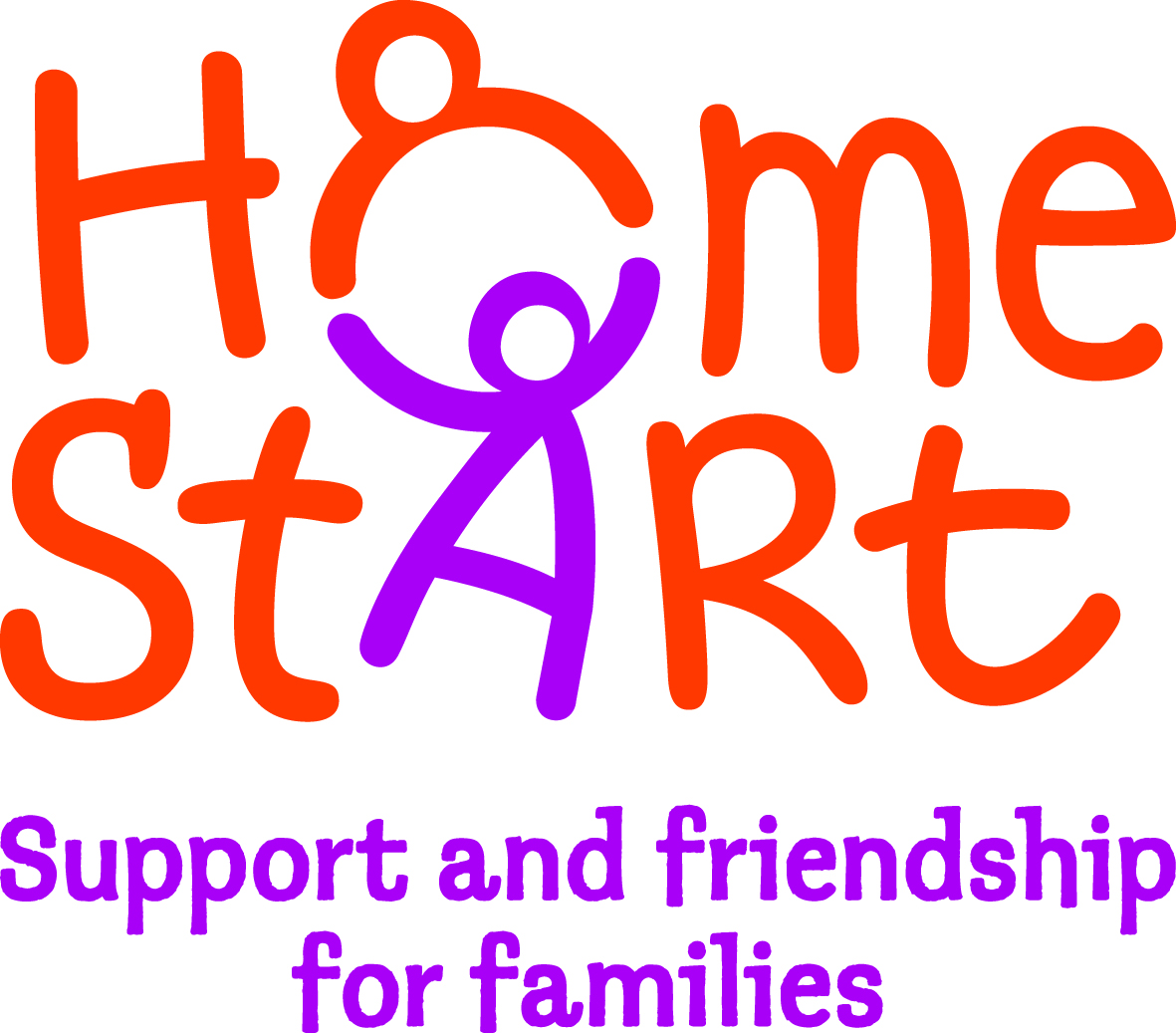 